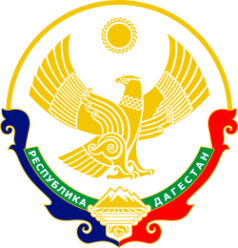 МУНИЦИПАЛЬНОЕ ОБРАЗОВАНИЯСЕЛЬСКОГО ПОСЕЛЕНИЯ «СЕЛЬСОВЕТ УЗДАЛРОСИНСКИЙ» Хунзахского района Республики Дагестан368262, Хунзахского района РД			                                                                    тел. 8 988 226 03 33ПОСТАНОВЛЕНИЕ № 2315.10.2018г.Об утверждении Положения о комиссии по проведению аукционов по продаже находящихся в государственной или муниципальной собственности земельных участков или права на заключение договоров аренды таких земельных участков на территории МО СП «сельсовет Уздалросинский» Хунзахского района РД. 	В соответствии с Федеральным законом от 06.10.2003 № 131-ФЗ «Об общих принципах организации местного самоуправления в Российской Федерации», Земельным кодексом РФ, Уставом МО СП «сельсовет Уздалросинский»,ПОСТАНОВЛЯЮ:1.Создать Комиссию по проведению, аукционов по продаже находящихся в государственной или муниципальной собственности земельных участков или права на заключение договоров аренды таких земельных участков на территории МО СП «сельсовет Уздалросинский» и утвердить ее состав (приложение № 1). 2. Утвердить Положение о Комиссии по проведению аукционов по продаже находящихся в государственной или муниципальной собственности земельных участков или права на заключение договоров аренды таких земельных участков на территории МО СП «сельсовет Уздалросинский» (приложение № 2). 3. Настоящее постановление подлежит опубликованию (обнародованию) на официальном сайте МО СП «сельсовет Уздалросинский», доске информации администрации поселения. 4. Настоящее постановление ступает в силу со дня его официального опубликования (обнародования). 5. Контроль за исполнением настоящего постановления оставляю за собой. Глава сельского поселения 				Исаев О.М Приложение №1 к Постановлению главы администрации МО СП «сельсовет Уздалросинский» № 23 от 15.10.2018 года «Об утверждении Положения о комиссии по проведению аукционов по продаже находящихся в государственной или муниципальной собственности земельных участков или права на заключение договоров аренды таких земельных участков на территории МО СП «сельсовет Уздалросинский» Хунзахского района РДСОСТАВ комиссии по проведению аукционов по продаже находящихся в государственной или муниципальной собственности земельных участков или права на заключение договоров аренды таких земельных участков на территории МО СП «сельсовет Уздалросинский» Хунзахского района РД Председатель комиссии: - __________________________________________________________________.  Члены комиссии: - ______________________________________________________________________________________________________________________________________________________________________________________________________________________________________________________________________________________________________________________________________________________________________________________________________________________________________________________________________________Секретарь комиссии: – ______________________________________________________________ Приложение № 2 к Постановлению главы администрации МО СП «сельсовет Уздалросинский» № 23 от 15.10.2018 года «Об утверждении Положения о комиссии по проведению аукционов по продаже находящихся в государственной или муниципальной собственности земельных участков или права на заключение договоров аренды таких земельных участков на территории МО СП «сельсовет Уздалросинский» Хунзахского района РД ПОЛОЖЕНИЕ о комиссии по проведению аукционов по продаже находящихся в государственной или муниципальной собственности земельных участков или права на заключение договоров аренды таких земельных участков на территории МО СП «сельсовет Уздалросинский» Хунзахского района РД 1. Общие положения 1.1. Комиссия по проведению аукционов по продаже находящихся в государственной или муниципальной собственности земельных участков или права на заключение договоров аренды таких земельных участков на территории МО СП «сельсовет Уздалросинский» Хунзахского района РД (далее - Комиссия) создана в соответствии с Гражданским кодексом Российской Федерации, Земельным кодексом РФ. Комиссия создается в целях подведения итогов и определения победителя аукциона по продаже находящихся в государственной или муниципальной собственности земельных участков или права на заключение договоров аренды таких земельных участков, расположенных на территории МО СП «сельсовет Уздалросинский» Хунзахского района РД (далее – торги). 1.2. Комиссия при осуществлении своих полномочий руководствуется действующим законодательством Российской Федерации, субъекта РФ, нормативными правовыми актами администрации МО СП «сельсовет Уздалросинский», настоящим Положением. Комиссия является постоянно действующим органом Администрации МО СП «сельсовет Уздалросинский» (далее - администрация). 1.3. Персональный состав Комиссии утверждается постановлением главы администрации МО СП «сельсовет Уздалросинский». 1.4. Комиссия упраздняется на основании постановления главы администрации МО СП «сельсовет Уздалросинский». 2. Задачи Комиссии 2.1. Основными задачами Комиссии являются: - рассмотрение заявок на участие в торгах; - проведение торгов. 2.2. В соответствии с возложенными задачами Комиссия осуществляет следующие функции: - рассматривает заявки и документы претендентов, устанавливает факт поступления от претендентов задатков на основании выписки (выписок) с соответствующего счета (счетов), - принимает решение о признании претендентов участниками торгов или об отказе в допуске претендентов к участию в торгах, - определяет победителя торгов; - проверяет соответствие участников торгов предъявляемым к ним требованиям, установленным действующим законодательством; - знакомится со всеми представленными на рассмотрение документами и сведениями, составляющими заявку на участие в торгах; - проверяет правильность оформления документов, представленных претендентами; - осуществляет иные функции, предусмотренные действующим законодательством в сфере проведения торгов и земельных отношений. 3. Организация работы Комиссии 3.1. Комиссия правомочна принимать решения по рассматриваемым вопросам, если на ее заседании присутствует 50 процентов от установленного числа ее членов. Председатель, заместитель председателя и секретарь являются членами Комиссии. 3.2. Заседание Комиссии собирает и проводит председатель комиссии. В отсутствие председателя Комиссии его обязанности исполняет заместитель председателя Комиссии. 3.3. Члены Комиссии: - лично присутствуют на заседаниях и принимают решения по вопросам, отнесенным к компетенции Комиссии.- подписывают протокол о признании претендентов участниками торгов или об отказе в допуске претендентов к участию в торгах, о результатах торгов. - осуществляют иные действия в соответствии с действующим законодательством. 3.4. Аукционист выбирается из числа членов аукционной комиссии путем открытого голосования членов аукционной комиссии большинством голосов. 3.4. Председатель Комиссии пользуется полномочиями члена Комиссии, а также: - осуществляет руководство деятельностью Комиссии и обеспечивает выполнение требований действующего законодательства, при проведении торгов, а также настоящего Положения; - председательствует на заседаниях Комиссии и организует ее работу; - объявляет заседание правомочным или выносит решение о его переносе из-за отсутствия необходимого количества членов Комиссии; - объявляет порядок рассмотрения обсуждаемых вопросов; - подписывает протоколы заседаний Комиссии; - объявляет победителя торгов; - осуществляет иные действия, связанные с работой Комиссии в соответствии с действующим законодательством. 3.5. Секретарь Комиссии пользуется полномочиями члена комиссии, а также: - осуществляет подготовку вопросов, подлежащих рассмотрению на заседаниях Комиссии; - организует подготовку и публикацию извещения о проведении торгов (или об отказе в их проведении), а также информации о результатах торгов; - выдает необходимые материалы и соответствующие документы юридическим и физическим лицам, индивидуальным предпринимателям, намеревающимся принять участие в торгах (далее именуются - претенденты); - принимает заявки и документы от претендентов, а также предложения при проведении торгов, закрытого по форме подачи предложений о цене или размере арендной платы, осуществляет регистрацию заявок в журнале приема заявок, обеспечивает сохранность представленных заявок, документов и предложений, а также конфиденциальность сведений о лицах, подавших заявки и предложения, и содержания представленных ими документов до момента их оглашения при проведении торгов, закрытого по форме подачи предложений о цене или размере арендной платы; - осуществляет подготовку и оформление протоколов заседаний Комиссии; - готовит проекты договоров купли-продажи или аренды земельных участков; - выполняет поручения председателя Комиссии; - осуществляет техническое обслуживание работы Комиссии; - регистрирует явившихся на торги участников; - ведет делопроизводство Комиссии; - оповещает не менее чем за 3 рабочих дня членов Комиссии о времени, месте и дате проведения заседания Комиссии, с предоставлением необходимых материалов и документов, предоставленных претендентами; -осуществляет иные действия, связанные с работой Комиссии в соответствии с действующим законодательством. 3.6. При проведении заседания Комиссии решения комиссии оформляются протоколом. 3.7. Документы к заседаниям Комиссии, протоколы заседаний Комиссии хранятся в администрации МО СП «сельсовет Уздалросинский» в течение сроков, установленных действующим законодательством. 3.8. Заседания Комиссии проводятся по мере необходимости. В случае невозможности присутствия на заседании член Комиссии заблаговременно сообщает об этом секретарю Комиссии. 3.9. Решения Комиссии могут быть обжалованы в установленном законом порядке. 3.10. Решения Комиссии принимаются простым большинством голосов. Член Комиссии несогласный с решением Комиссии, вправе в письменном виде изложить свое особое мнение, которое подлежит обязательному приобщению к протоколу заседания Комиссии